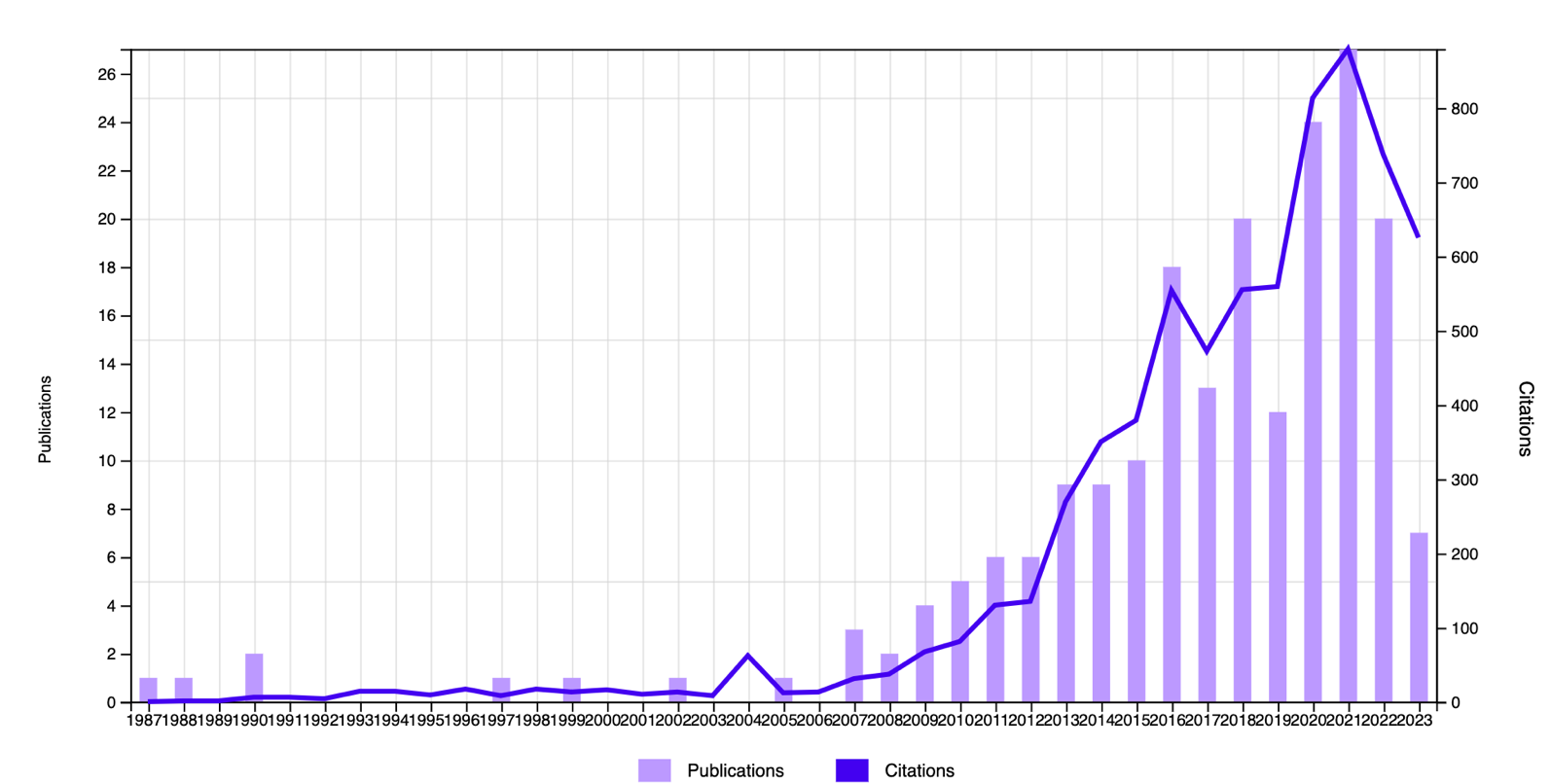 2023Bayat, A., Z. Liu, S. Luo, C. D. Fenger, A. F. Hojte, B. Isidor, B. Cogne, et al. "A New Neurodevelopmental Disorder Linked to Heterozygous Variants in Unc79." Genet Med 25, no. 9 (Sep 2023): 100894. https://doi.org/10.1016/j.gim.2023.100894. https://www.ncbi.nlm.nih.gov/pubmed/37183800.Cobb-Lewis, D. E., L. Sansalone, and Z. M. Khaliq. "Contributions of the Sodium Leak Channel Nalcn to Pacemaking of Medial Ventral Tegmental Area and Substantia Nigra Dopaminergic Neurons." J Neurosci 43, no. 41 (Oct 11 2023): 6841-53. https://doi.org/10.1523/JNEUROSCI.0930-22.2023. https://www.ncbi.nlm.nih.gov/pubmed/37640554.Delgado-Zabalza, L., N. P. Mallet, C. Glangetas, G. Dabee, M. Garret, C. Miguelez, and J. Baufreton. "Targeting Parvalbumin-Expressing Neurons in the Substantia Nigra Pars Reticulata Restores Motor Function in Parkinsonian Mice." Cell Rep 42, no. 10 (Oct 31 2023): 113287. https://doi.org/10.1016/j.celrep.2023.113287. https://www.ncbi.nlm.nih.gov/pubmed/37843977.Folcher, A., D. Gordienko, O. Iamshanova, A. Bokhobza, G. Shapovalov, D. Kannancheri-Puthooru, P. Mariot, et al. "Nalcn-Mediated Sodium Influx Confers Metastatic Prostate Cancer Cell Invasiveness." EMBO J 42, no. 13 (Jul 3 2023): e112198. https://doi.org/10.15252/embj.2022112198. https://www.ncbi.nlm.nih.gov/pubmed/37278161.Gonzalez, J. C., H. Lee, A. M. Vincent, A. L. Hill, L. K. Goode, G. D. King, K. L. Gamble, J. I. Wadiche, and L. Overstreet-Wadiche. "Circadian Regulation of Dentate Gyrus Excitability Mediated by G-Protein Signaling." Cell Rep 42, no. 2 (Feb 28 2023): 112039. https://doi.org/10.1016/j.celrep.2023.112039. https://www.ncbi.nlm.nih.gov/pubmed/36749664.Hahn, S., K. B. Um, S. W. Kim, H. J. Kim, and M. K. Park. "Proximal Dendritic Localization of Nalcn Channels Underlies Tonic and Burst Firing in Nigral Dopaminergic Neurons." J Physiol 601, no. 1 (Jan 2023): 171-93. https://doi.org/10.1113/JP283716. https://www.ncbi.nlm.nih.gov/pubmed/36398712.Hashemi, B., R. J. Huntsman, H. Li, D. Zhang, and Y. Xi. "New Presentation of Clifahdd Syndrome with a Novel Variant in Nalcn Gene: A Report of a Rare Case." Clin Case Rep 11, no. 7 (Jul 2023): e7647. https://doi.org/10.1002/ccr3.7647. https://www.ncbi.nlm.nih.gov/pubmed/37469362.He, J., J. Xu, Z. Chang, J. Yan, L. Zhang, and Y. Qin. "Nalcn Is a Potential Biomarker and Therapeutic Target in Human Cancers." Front Genet 14 (2023): 1164707. https://doi.org/10.3389/fgene.2023.1164707. https://www.ncbi.nlm.nih.gov/pubmed/37152978.Horimoto, Arvr, L. A. Boyken, E. E. Blue, K. E. Grinde, R. A. Nafikov, H. K. Sohi, A. Q. Nato, Jr., et al. "Admixture Mapping Implicates 13q33.3 as Ancestry-of-Origin Locus for Alzheimer Disease in Hispanic and Latino Populations." HGG Adv 4, no. 3 (Jul 13 2023): 100207. https://doi.org/10.1016/j.xhgg.2023.100207. https://www.ncbi.nlm.nih.gov/pubmed/37333771.Huang, Q., X. M. Li, J. P. Sun, and Y. Zhou. "Tumor-Derived Endomucin Promotes Colorectal Cancer Proliferation and Metastasis." Cancer Med 12, no. 3 (Feb 2023): 3222-36. https://doi.org/10.1002/cam4.5055. https://www.ncbi.nlm.nih.gov/pubmed/35971319.Iglesia, M. D., R. G. Jayasinghe, S. Chen, N. V. Terekhanova, J. M. Herndon, E. Storrs, A. Karpova, et al. "Differential Chromatin Accessibility and Transcriptional Dynamics Define Breast Cancer Subtypes and Their Lineages." bioRxiv  (Nov 2 2023). https://doi.org/10.1101/2023.10.31.565031. https://www.ncbi.nlm.nih.gov/pubmed/37961519.Kelesoglu, F. M., M. Kaya, and E. T. Sayili. "Novel Nonsense Mutation in Unc80 in a Turkish Patient Further Validates the Sociable Skill and Severe Gastrointestinal Problems as Part of Disease Spectrum." Am J Med Genet A 191, no. 7 (Jul 2023): 1959-62. https://doi.org/10.1002/ajmg.a.63213. https://www.ncbi.nlm.nih.gov/pubmed/37067163.Kim, K., J. Lee, J. Y. Lee, S. H. Yong, E. Y. Kim, J. Y. Jung, Y. A. Kang, et al. "Clinical Features and Molecular Genetics Associated with Brain Metastasis in Suspected Early-Stage Non-Small Cell Lung Cancer." Front Oncol 13 (2023): 1148475. https://doi.org/10.3389/fonc.2023.1148475. https://www.ncbi.nlm.nih.gov/pubmed/37139160.Kim, S., N. Kim, H. M. Kang, H. J. Jang, A. C. Lee, and K. J. Na. "Canine Somatic Mutations from Whole-Exome Sequencing of B-Cell Lymphomas in Six Canine Breeds-a Preliminary Study." Animals (Basel) 13, no. 18 (Sep 7 2023). https://doi.org/10.3390/ani13182846. https://www.ncbi.nlm.nih.gov/pubmed/37760246.Li, F., W. Gao, Y. Li, Y. Wang, L. Liu, and X. Zhang. "Potential Biomarkers and Endometrial Immune Microenvironment in Recurrent Implantation Failure." Biomolecules 13, no. 3 (Feb 21 2023). https://doi.org/10.3390/biom13030406. https://www.ncbi.nlm.nih.gov/pubmed/36979341.Liang, Y., X. Wei, R. Ren, X. Zhang, X. Tang, J. Yang, X. Wei, et al. "Study on Anti-Constipation Effects of Hemerocallis Citrina Baroni through a Novel Strategy of Network Pharmacology Screening." Int J Mol Sci 24, no. 5 (Mar 2 2023). https://doi.org/10.3390/ijms24054844. https://www.ncbi.nlm.nih.gov/pubmed/36902274.Mo, F., B. Lv, D. Zhao, Z. Xi, Y. Qian, D. Ge, N. Yang, et al. "Small Rna Sequencing Analysis of Stz-Injured Pancreas Reveals Novel Microrna and Transfer Rna-Derived Rna with Biomarker Potential for Diabetes Mellitus." Int J Mol Sci 24, no. 12 (Jun 19 2023). https://doi.org/10.3390/ijms241210323. https://www.ncbi.nlm.nih.gov/pubmed/37373469.Monteil, A., N. C. Guerineau, A. Gil-Nagel, P. Parra-Diaz, P. Lory, and A. Senatore. "New Insights into the Physiology and Pathophysiology of the Atypical Sodium Leak Channel Nalcn." Physiol Rev  (Aug 24 2023). https://doi.org/10.1152/physrev.00014.2022. https://www.ncbi.nlm.nih.gov/pubmed/37615954.Ngodup, T., T. Irie, S. Elkins, and L. O. Trussell. "The Na (+) Leak Channel Nalcn Controls Spontaneous Activity and Mediates Synaptic Modulation by Alpha2-Adrenergic Receptors in Auditory Neurons." bioRxiv  (Nov 8 2023). https://doi.org/10.1101/2023.06.23.546323. https://www.ncbi.nlm.nih.gov/pubmed/37987013.Nguyen, E., M. Tetreault, D. H. Toffa, P. Cossette, E. Samarut, and D. K. Nguyen. "Novel Nalcn Variant Linked to Temporal Lobe Epilepsy." Am J Med Genet A 191, no. 7 (Jul 2023): 1942-47. https://doi.org/10.1002/ajmg.a.63209. https://www.ncbi.nlm.nih.gov/pubmed/37046053.Nousiainen, S., O. Kuismin, S. Reinikka, R. Manninen, S. Khamaiseh, M. Kuivalainen, A. Terho, et al. "Whole-Exome Sequencing Reveals Candidate High-Risk Susceptibility Genes for Endometriosis." Hum Genomics 17, no. 1 (Oct 3 2023): 88. https://doi.org/10.1186/s40246-023-00538-9. https://www.ncbi.nlm.nih.gov/pubmed/37789421.Stejerean-Todoran, I., and I. Bogeski. "Malignant Currents: Sodium Leak Channel Nalcn Propels Prostate Cancer Aggressiveness." EMBO J 42, no. 19 (Oct 4 2023): e114986. https://doi.org/10.15252/embj.2023114986. https://www.ncbi.nlm.nih.gov/pubmed/37635635.Tehrani Fateh, S., S. Bagheri, H. Sadeghi, S. Salehpour, F. Fazeli Bavandpour, B. Sadeghi, S. Jamshidi, et al. "Extending and Outlining the Genotypic and Phenotypic Spectrum of Novel Mutations of Nalcn Gene in Ihprf1 Syndrome: Identifying Recurrent Urinary Tract Infection." Neurol Sci 44, no. 12 (Dec 2023): 4491-98. https://doi.org/10.1007/s10072-023-06960-0. https://www.ncbi.nlm.nih.gov/pubmed/37452996.Tian, J., A. G. Bavencoffe, M. X. Zhu, and E. T. Walters. "Readiness of Nociceptor Cell Bodies to Generate Spontaneous Activity Results from Background Activity of Diverse Ion Channels and High Input Resistance." Pain  (Oct 20 2023). https://doi.org/10.1097/j.pain.0000000000003091. https://www.ncbi.nlm.nih.gov/pubmed/37862056.Wang, J., Y. Yang, J. Liu, J. Qiu, D. Zhang, M. Ou, Y. Kang, T. Zhu, and C. Zhou. "Loss of Sodium Leak Channel (Nalcn) in the Ventral Dentate Gyrus Impairs Neuronal Activity of the Glutamatergic Neurons for Inflammation-Induced Depression in Male Mice." Brain Behav Immun 110 (May 2023): 13-29. https://doi.org/10.1016/j.bbi.2023.02.013. https://www.ncbi.nlm.nih.gov/pubmed/36796706.Wu, L., Y. Wu, J. Liu, J. Jiang, C. Zhou, and D. Zhang. "Sodium Leak Channel in Glutamatergic Neurons of the Lateral Parabrachial Nucleus Modulates Inflammatory Pain in Mice." Int J Mol Sci 24, no. 15 (Jul 25 2023). https://doi.org/10.3390/ijms241511907. https://www.ncbi.nlm.nih.gov/pubmed/37569281.Yang, N. D., R. L. Mellor, T. O. Hermanstyne, and J. M. Nerbonne. "Effects of Nalcn-Encoded Na(+) Leak Currents on the Repetitive Firing Properties of Scn Neurons Depend on K(+)-Driven Rhythmic Changes in Input Resistance." J Neurosci 43, no. 28 (Jul 12 2023): 5132-41. https://doi.org/10.1523/JNEUROSCI.0182-23.2023. https://www.ncbi.nlm.nih.gov/pubmed/37339878.Zhang, H., and T. Feng. "Network-Based Data Analysis Reveals Ion Channel-Related Gene Features in Covid-19: A Bioinformatic Approach." Biochem Genet 61, no. 2 (Apr 2023): 471-505. https://doi.org/10.1007/s10528-022-10280-x. https://www.ncbi.nlm.nih.gov/pubmed/36104591.2022Cai, Z., O. F. Christensen, M. S. Lund, T. Ostersen, and G. Sahana. "Large-Scale Association Study on Daily Weight Gain in Pigs Reveals Overlap of Genetic Factors for Growth in Humans." BMC Genomics 23, no. 1 (Feb 15 2022): 133. 	https://doi.org/10.1186/s12864-022-08373-3. https://www.ncbi.nlm.nih.gov/pubmed/35168569.Hori, S., and S. Mitani. "The Transcription Factor Unc-130/Foxd3/4 Contributes to the Biphasic Calcium Response Required to Optimize Avoidance Behavior." Sci Rep 12, no. 1 (Feb 3 2022): 1907. https://doi.org/10.1038/s41598-022-05942-0. https://www.ncbi.nlm.nih.gov/pubmed/35115609.Kang, Y., and L. Chen. "Structure and Mechanism of Nalcn-Fam155a-Unc79-Unc80 Channel Complex." Nat Commun 13, no. 1 (May 12 2022): 2639. https://doi.org/10.1038/s41467-022-30403-7. https://www.ncbi.nlm.nih.gov/pubmed/35550517.Khan, A., S. Tian, M. Tariq, S. Khan, M. Safeer, N. Ullah, N. Akbar, et al. "Ngs-Driven Molecular Diagnosis of Heterogeneous Hereditary Neurological Disorders Reveals Novel and Known Variants in Disease-Causing Genes." Mol Genet Genomics 297, no. 6 (Nov 2022): 1601-13. https://doi.org/10.1007/s00438-022-01945-8. https://www.ncbi.nlm.nih.gov/pubmed/36002593.Kim, H. J., H. Y. Son, J. Sung, J. M. Yun, H. Kwon, B. Cho, J. I. Kim, and J. H. Park. "A Genome-Wide Association Study on Abdominal Adiposity-Related Traits in Adult Korean Men." Obes Facts 15, no. 4 (2022): 590-99. https://doi.org/10.1159/000524670. https://www.ncbi.nlm.nih.gov/pubmed/35472719.Kolosov, A., L. Getmantseva, M. Kolosova, T. Romanets, N. Bakoev, E. Romanets, I. Bakoeva, et al. "Investigation of the Genetic Architecture of Pigs Subjected to Breeding Intensification." Genes (Basel) 13, no. 2 (Jan 22 2022). https://doi.org/10.3390/genes13020197. https://www.ncbi.nlm.nih.gov/pubmed/35205240.Kschonsak, M., H. C. Chua, C. Weidling, N. Chakouri, C. L. Noland, K. Schott, T. Chang, et al. "Structural Architecture of the Human Nalcn Channelosome." Nature 603, no. 7899 (Mar 2022): 180-86. https://doi.org/10.1038/s41586-021-04313-5. https://www.ncbi.nlm.nih.gov/pubmed/34929720.Kumaki, T., Y. Enomoto, N. Aida, T. Goto, and K. Kurosawa. "Progression of Cerebral and Cerebellar Atrophy in Congenital Contractures of Limbs and Face, Hypotonia, and Developmental Delay." Pediatr Int 64, no. 1 (Jan 2022): e14734. https://doi.org/10.1111/ped.14734. https://www.ncbi.nlm.nih.gov/pubmed/34714572.Liao, Z., Y. Liu, Y. Wang, Q. Lu, Y. Peng, and Q. Liu. "Case Report: A De Novo Variant in Nalcn Associated with Clifahdd Syndrome in a Chinese Infant." Front Pediatr 10 (2022): 927392. https://doi.org/10.3389/fped.2022.927392. https://www.ncbi.nlm.nih.gov/pubmed/35911839.Maselli, K., H. Park, M. S. Breilyn, and R. Arens. "Severe Central Sleep Apnea in a Child with Biallelic Variants in Nalcn." J Clin Sleep Med 18, no. 10 (Oct 1 2022): 2507-13. https://doi.org/10.5664/jcsm.10146. https://www.ncbi.nlm.nih.gov/pubmed/35808948.Megarbane, A., S. Bizzari, A. Deepthi, S. Sabbagh, H. Mansour, E. Chouery, G. Hmaimess, et al. "A 20-Year Clinical and Genetic Neuromuscular Cohort Analysis in Lebanon: An International Effort." J Neuromuscul Dis 9, no. 1 (2022): 193-210. https://doi.org/10.3233/JND-210652. https://www.ncbi.nlm.nih.gov/pubmed/34602496.Ndika, J., P. Karisola, V. Lahti, N. Fyhrquist, T. Laatikainen, T. Haahtela, and H. Alenius. "Epigenetic Differences in Long Non-Coding Rna Expression in Finnish and Russian Karelia Teenagers with Contrasting Risk of Allergy and Asthma." Front Allergy 3 (2022): 878862. https://doi.org/10.3389/falgy.2022.878862. https://www.ncbi.nlm.nih.gov/pubmed/35769561.Rahrmann, E. P., D. Shorthouse, A. Jassim, L. P. Hu, M. Ortiz, B. Mahler-Araujo, P. Vogel, et al. "The Nalcn Channel Regulates Metastasis and Nonmalignant Cell Dissemination." Nat Genet 54, no. 12 (Dec 2022): 1827-38. https://doi.org/10.1038/s41588-022-01182-0. https://www.ncbi.nlm.nih.gov/pubmed/36175792.Winczewska-Wiktor, A., A. S. Hirschfeld, M. Badura-Stronka, I. Wojsyk-Banaszak, P. Sobkowiak, A. Bartkowska-Sniatkowska, V. Babak, and B. Steinborn. "Central Apneas Due to the Clifahdd Syndrome Successfully Treated with Pyridostigmine." Int J Environ Res Public Health 19, no. 2 (Jan 11 2022). https://doi.org/10.3390/ijerph19020775. https://www.ncbi.nlm.nih.gov/pubmed/35055596.Yang, L., S. Pierce, T. W. Gould, G. L. Craviso, and N. Leblanc. "Ultrashort Nanosecond Electric Pulses Activate a Conductance in Bovine Adrenal Chromaffin Cells That Involves Cation Entry through Trpc and Nalcn Channels." Arch Biochem Biophys 723 (Jul 15 2022): 109252. https://doi.org/10.1016/j.abb.2022.109252. https://www.ncbi.nlm.nih.gov/pubmed/35436445.Yang, Y., X. Li, S. Ye, X. Chen, L. Wang, Y. Qian, Q. Xin, L. Li, and P. Gong. "Identification of Genes Related to Sexual Differentiation and Sterility in Embryonic Gonads of Mule Ducks by Transcriptome Analysis." Front Genet 13 (2022): 1037810. https://doi.org/10.3389/fgene.2022.1037810. https://www.ncbi.nlm.nih.gov/pubmed/36386800.Zhong, W., H. Qu, B. Yao, D. Wang, and J. Qiu. "Analysis of a Long Non-Coding Rna Associated Signature to Predict Survival in Patients with Bladder Cancer." Cureus 14, no. 5 (May 2022): e24818. https://doi.org/10.7759/cureus.24818. https://www.ncbi.nlm.nih.gov/pubmed/35693359.Zhou, C., Q. Zhou, X. He, Y. He, X. Wang, X. Zhu, Y. Zhang, and L. Ma. "Differential Modulation of C. Elegans Motor Behavior by Nalcn and Two-Pore Domain Potassium Channels." PLoS Genet 18, no. 4 (Apr 2022): e1010126. https://doi.org/10.1371/journal.pgen.1010126. https://www.ncbi.nlm.nih.gov/pubmed/35482723.Zhou, L., H. Liu, Q. Zhao, J. Wu, and Z. Yan. "Architecture of the Human Nalcn Channelosome." Cell Discov 8, no. 1 (Apr 6 2022): 33. https://doi.org/10.1038/s41421-022-00392-4. https://www.ncbi.nlm.nih.gov/pubmed/35387979.2021Audain, E., A. Wilsdon, J. Breckpot, J. M. G. Izarzugaza, T. W. Fitzgerald, A. K. Kahlert, A. Sifrim, et al. "Integrative Analysis of Genomic Variants Reveals New Associations of Candidate Haploinsufficient Genes with Congenital Heart Disease." PLoS Genet 17, no. 7 (Jul 2021): e1009679. https://doi.org/10.1371/journal.pgen.1009679. https://www.ncbi.nlm.nih.gov/pubmed/34324492.Canet-Pons, J., N. E. Sen, A. Arsovic, L. E. Almaguer-Mederos, M. V. Halbach, J. Key, C. Doring, et al. "Atxn2-Cag100-Knockin Mouse Spinal Cord Shows Progressive Tdp43 Pathology Associated with Cholesterol Biosynthesis Suppression." Neurobiol Dis 152 (May 2021): 105289. https://doi.org/10.1016/j.nbd.2021.105289. https://www.ncbi.nlm.nih.gov/pubmed/33577922.Chu, X., J. Ye, Y. Wen, P. Li, B. Cheng, S. Cheng, L. Zhang, et al. "Maternal Smoking During Pregnancy and Risks to Depression and Anxiety in Offspring: An Observational Study and Genome-Wide Gene-Environment Interaction Analysis in Uk Biobank Cohort." J Psychiatr Res 140 (Aug 2021): 149-58. https://doi.org/10.1016/j.jpsychires.2021.05.067. https://www.ncbi.nlm.nih.gov/pubmed/34118634.Ferreira, J. J., C. Amazu, L. C. Puga-Molina, X. Ma, S. K. England, and C. M. Santi. "Slo2.1/Nalcn a Sodium Signaling Complex That Regulates Uterine Activity." iScience 24, no. 11 (Nov 19 2021): 103210. https://doi.org/10.1016/j.isci.2021.103210. https://www.ncbi.nlm.nih.gov/pubmed/34746693.Garcia-Hernandez, J. L., L. A. Corchete, I. Marcos-Alcalde, P. Gomez-Puertas, C. Fons, and P. A. Lazo. "Pathogenic Convergence of Cnvs in Genes Functionally Associated to a Severe Neuromotor Developmental Delay Syndrome." Hum Genomics 15, no. 1 (Feb 8 2021): 11. https://doi.org/10.1186/s40246-021-00309-4. https://www.ncbi.nlm.nih.gov/pubmed/33557955.Impheng, H., C. Lemmers, M. Bouasse, C. Legros, N. Pakaprot, N. C. Guerineau, P. Lory, and A. Monteil. "The Sodium Leak Channel Nalcn Regulates Cell Excitability of Pituitary Endocrine Cells." FASEB J 35, no. 5 (May 2021): e21400. https://doi.org/10.1096/fj.202000841RR. https://www.ncbi.nlm.nih.gov/pubmed/33793981.Kasap, M., and D. S. Dwyer. "Na(+) Leak-Current Channel (Nalcn) at the Junction of Motor and Neuropsychiatric Symptoms in Parkinson's Disease." J Neural Transm (Vienna) 128, no. 6 (Jun 2021): 749-62. https://doi.org/10.1007/s00702-021-02348-6. https://www.ncbi.nlm.nih.gov/pubmed/33961117.Kline, B. P., G. S. Yochum, D. L. Brinton, K. M. Schieffer, T. Weaver, L. Harris, S. Deiling, A. S. Berg, and W. A. Koltun. "Colq and Arhgap15 Are Associated with Diverticular Disease and Are Expressed in the Colon." J Surg Res 267 (Nov 2021): 397-403. https://doi.org/10.1016/j.jss.2021.05.043. https://www.ncbi.nlm.nih.gov/pubmed/34225052.Li, J., Y. Chen, J. Liu, D. Zhang, P. Liang, P. Lu, J. Shen, et al. "Elevated Expression and Activity of Sodium Leak Channel Contributes to Neuronal Sensitization of Inflammatory Pain in Rats." Front Mol Neurosci 14 (2021): 723395. https://doi.org/10.3389/fnmol.2021.723395. https://www.ncbi.nlm.nih.gov/pubmed/34512260.Li, K., Y. Shi, E. C. Gonye, and D. A. Bayliss. "Trpm4 Contributes to Subthreshold Membrane Potential Oscillations in Multiple Mouse Pacemaker Neurons." eNeuro 8, no. 6 (Nov-Dec 2021). https://doi.org/10.1523/ENEURO.0212-21.2021. https://www.ncbi.nlm.nih.gov/pubmed/34732535.Li, X., L. Yang, S. Zhang, and J. Shen. "The Molecular Mechanism of the Transcriptional Activator Swi Regulating Gene Arid1b Affecting Swallowing Dysfunction after Stroke in Rats." Pharmazie 76, no. 10 (Oct 1 2021): 494-98. https://doi.org/10.1691/ph.2021.1602. https://www.ncbi.nlm.nih.gov/pubmed/34620277.Liu, Y., S. Chen, G. Peng, Y. Liao, X. Fan, Z. Zhang, and C. Shen. "Circrna Nalcn Acts as an Mir-493-3p Sponge to Regulate Pten Expression and Inhibit Glioma Progression." Cancer Cell Int 21, no. 1 (Jun 10 2021): 307. https://doi.org/10.1186/s12935-021-02001-y. https://www.ncbi.nlm.nih.gov/pubmed/34112159.Martiszus, B. J., T. Tsintsadze, W. Chang, and S. M. Smith. "Enhanced Excitability of Cortical Neurons in Low-Divalent Solutions Is Primarily Mediated by Altered Voltage-Dependence of Voltage-Gated Sodium Channels." Elife 10 (May 11 2021). https://doi.org/10.7554/eLife.67914. https://www.ncbi.nlm.nih.gov/pubmed/33973519.Milman, A., S. Venteo, J. L. Bossu, P. Fontanaud, A. Monteil, P. Lory, and N. C. Guerineau. "A Sodium Background Conductance Controls the Spiking Pattern of Mouse Adrenal Chromaffin Cells in Situ." J Physiol 599, no. 6 (Mar 2021): 1855-83. https://doi.org/10.1113/JP281044. https://www.ncbi.nlm.nih.gov/pubmed/33450050.Mishra, S., K. M. Girisha, and A. Shukla. "Expanding the Phenotype of Pura-Related Neurodevelopmental Disorder: A Close Differential Diagnosis of Infantile Hypotonia with Psychomotor Retardation and Characteristic Facies." Clin Dysmorphol 30, no. 1 (Jan 2021): 1-5. https://doi.org/10.1097/MCD.0000000000000360. https://www.ncbi.nlm.nih.gov/pubmed/33229923.Murakami, K., J. Palermo, B. A. Stanhope, A. G. Gibbs, and A. C. Keene. "A Screen for Sleep and Starvation Resistance Identifies a Wake-Promoting Role for the Auxiliary Channel Unc79." G3 (Bethesda) 11, no. 8 (Aug 7 2021). https://doi.org/10.1093/g3journal/jkab199. https://www.ncbi.nlm.nih.gov/pubmed/34849820.Prokopenko, D., S. L. Morgan, K. Mullin, O. Hofmann, B. Chapman, R. Kirchner, Initiative Alzheimer's Disease Neuroimaging, et al. "Whole-Genome Sequencing Reveals New Alzheimer's Disease-Associated Rare Variants in Loci Related to Synaptic Function and Neuronal Development." Alzheimers Dement 17, no. 9 (Sep 2021): 1509-27. https://doi.org/10.1002/alz.12319. https://www.ncbi.nlm.nih.gov/pubmed/33797837.Radhakrishna, U., S. K. Nath, S. Vishweswaraiah, L. V. Uppala, A. Forray, S. B. Muvvala, N. K. Mishra, et al. "Maternal Opioid Use Disorder: Placental Transcriptome Analysis for Neonatal Opioid Withdrawal Syndrome." Genomics 113, no. 6 (Nov 2021): 3610-17. https://doi.org/10.1016/j.ygeno.2021.08.001. https://www.ncbi.nlm.nih.gov/pubmed/34352367.Szczepaniak, J., J. Jagiello, M. Wierzbicki, D. Nowak, A. Sobczyk-Guzenda, M. Sosnowska, S. Jaworski, et al. "Reduced Graphene Oxides Modulate the Expression of Cell Receptors and Voltage-Dependent Ion Channel Genes of Glioblastoma Multiforme." Int J Mol Sci 22, no. 2 (Jan 6 2021). https://doi.org/10.3390/ijms22020515. https://www.ncbi.nlm.nih.gov/pubmed/33419226.Tao, Y., D. Han, Y. Wei, L. Wang, W. Song, and X. Li. "Case Report: Complete Maternal Uniparental Disomy of Chromosome 2 with a Novel Unc80 Splicing Variant C.5609-4g> a in a Chinese Patient with Infantile Hypotonia with Psychomotor Retardation and Characteristic Facies 2." Front Genet 12 (2021): 747422. https://doi.org/10.3389/fgene.2021.747422. https://www.ncbi.nlm.nih.gov/pubmed/34594366.Tuluc, P. "Exciting Leak: Na(+) Background Current Makes Chromaffin Cells Burst." J Physiol 599, no. 6 (Mar 2021): 1727-28. https://doi.org/10.1113/JP281353. https://www.ncbi.nlm.nih.gov/pubmed/33533486.Um, K. B., S. Hahn, S. W. Kim, Y. J. Lee, L. Birnbaumer, H. J. Kim, and M. K. Park. "Trpc3 and Nalcn Channels Drive Pacemaking in Substantia Nigra Dopaminergic Neurons." Elife 10 (Aug 19 2021). https://doi.org/10.7554/eLife.70920. https://www.ncbi.nlm.nih.gov/pubmed/34409942.Wang, J., Z. Zhuo, Y. Wang, S. Yang, J. Chen, Y. Wang, S. Geng, et al. "Identification and Validation of a Prognostic Risk-Scoring Model Based on Ferroptosis-Associated Cluster in Acute Myeloid Leukemia." Front Cell Dev Biol 9 (2021): 800267. https://doi.org/10.3389/fcell.2021.800267. https://www.ncbi.nlm.nih.gov/pubmed/35127715.Wray, S., and S. Arrowsmith. "Uterine Excitability and Ion Channels and Their Changes with Gestation and Hormonal Environment." Annu Rev Physiol 83 (Feb 10 2021): 331-57. https://doi.org/10.1146/annurev-physiol-032420-035509. https://www.ncbi.nlm.nih.gov/pubmed/33158376.Wu, Y., D. Zhang, J. Liu, Y. Yang, M. Ou, B. Liu, and C. Zhou. "Sodium Leak Channel in the Nucleus Accumbens Modulates Ethanol-Induced Acute Stimulant Responses and Locomotor Sensitization in Mice: A Brief Research Report." Front Neurosci 15 (2021): 687470. https://doi.org/10.3389/fnins.2021.687470. https://www.ncbi.nlm.nih.gov/pubmed/34335164.Yang, W. Y., S. S. Jiang, J. L. Pu, C. Y. Jin, T. Gao, R. Zheng, J. Tian, and B. R. Zhang. "Association between Dystonia-Related Genetic Loci and Parkinson's Disease in Eastern China." Front Neurol 12 (2021): 711050. https://doi.org/10.3389/fneur.2021.711050. https://www.ncbi.nlm.nih.gov/pubmed/35273550.Zhang, D., W. Zhao, J. Liu, M. Ou, P. Liang, J. Li, Y. Chen, et al. "Sodium Leak Channel Contributes to Neuronal Sensitization in Neuropathic Pain." Prog Neurobiol 202 (Jul 2021): 102041. https://doi.org/10.1016/j.pneurobio.2021.102041. https://www.ncbi.nlm.nih.gov/pubmed/33766679.2020Amazu, C., X. Ma, C. Henkes, J. J. Ferreira, C. M. Santi, and S. K. England. "Progesterone and Estrogen Regulate Nalcn Expression in Human Myometrial Smooth Muscle Cells." Am J Physiol Endocrinol Metab 318, no. 4 (Apr 1 2020): E441-E52. https://doi.org/10.1152/ajpendo.00320.2019. https://www.ncbi.nlm.nih.gov/pubmed/31935111.AvSar, T., S. S. Cali, B. Yilmaz, I. OtluoGlu G. DemIrc, C. HolyavkIn, and C. T. Kili. "Genome-Wide Identification of Chiari Malformation Type I Associated Candidate Genes and Chromosomal Variations." Turk J Biol 44, no. 6 (2020): 449-56. https://doi.org/10.3906/biy-2009-19. https://www.ncbi.nlm.nih.gov/pubmed/33402871.Buers, I., I. Persico, L. Schoning, Y. Nitschke, M. Di Rocco, A. Loi, P. K. Sahi, et al. "Crisponi/Cold-Induced Sweating Syndrome: Differential Diagnosis, Pathogenesis and Treatment Concepts." Clin Genet 97, no. 1 (Jan 2020): 209-21. https://doi.org/10.1111/cge.13639. https://www.ncbi.nlm.nih.gov/pubmed/31497877.Chua, H. C., M. Wulf, C. Weidling, L. P. Rasmussen, and S. A. Pless. "The Nalcn Channel Complex Is Voltage Sensitive and Directly Modulated by Extracellular Calcium." Sci Adv 6, no. 17 (Apr 2020): eaaz3154. https://doi.org/10.1126/sciadv.aaz3154. https://www.ncbi.nlm.nih.gov/pubmed/32494638.Chuang, G. T., P. H. Liu, T. W. Chyan, C. H. Huang, Y. Y. Huang, C. H. Lin, J. W. Lin, et al. "Genome-Wide Association Study for Circulating Fibroblast Growth Factor 21 and 23." Sci Rep 10, no. 1 (Sep 3 2020): 14578. https://doi.org/10.1038/s41598-020-71569-8. https://www.ncbi.nlm.nih.gov/pubmed/32884031.Djamgoz, M. B. A. "Hyponatremia and Cancer Progression: Possible Association with Sodium-Transporting Proteins." Bioelectricity 2, no. 1 (Mar 1 2020): 14-20. https://doi.org/10.1089/bioe.2019.0035. https://www.ncbi.nlm.nih.gov/pubmed/34471833.Do, J., Z. Chang, G. Sekerkova, D. R. McCrimmon, and M. Martina. "A Leptin-Mediated Neural Mechanism Linking Breathing to Metabolism." Cell Rep 33, no. 6 (Nov 10 2020): 108358. https://doi.org/10.1016/j.celrep.2020.108358. https://www.ncbi.nlm.nih.gov/pubmed/33176139.Gu, J., Q. Liang, C. Liu, and S. Li. "Genomic Analyses Reveal Adaptation to Hot Arid and Harsh Environments in Native Chickens of China." Front Genet 11 (2020): 582355. https://doi.org/10.3389/fgene.2020.582355. https://www.ncbi.nlm.nih.gov/pubmed/33424922.Hahn, S., S. W. Kim, K. B. Um, H. J. Kim, and M. K. Park. "N-Benzhydryl Quinuclidine Compounds Are a Potent and Src Kinase-Independent Inhibitor of Nalcn Channels." Br J Pharmacol 177, no. 16 (Aug 2020): 3795-810. https://doi.org/10.1111/bph.15104. https://www.ncbi.nlm.nih.gov/pubmed/32436268.Hayashi, T., K. Oishi, M. Kimura, K. Iida, and H. Iida. "Highly Conserved Extracellular Residues Mediate Interactions between Pore-Forming and Regulatory Subunits of the Yeast Ca(2+) Channel Related to the Animal Vgcc/Nalcn Family." J Biol Chem 295, no. 37 (Sep 11 2020): 13008-22. https://doi.org/10.1074/jbc.RA120.014378. https://www.ncbi.nlm.nih.gov/pubmed/32690610.Kang, Y., J. X. Wu, and L. Chen. "Structure of Voltage-Modulated Sodium-Selective Nalcn-Fam155a Channel Complex." Nat Commun 11, no. 1 (Dec 3 2020): 6199. https://doi.org/10.1038/s41467-020-20002-9. https://www.ncbi.nlm.nih.gov/pubmed/33273469.Karimi, A. H., M. R. Karimi, P. Farnia, F. Parvini, and M. Foroutan. "A Homozygous Truncating Mutation in Nalcn Causing Ihprf1: Detailed Clinical Manifestations and a Review of Literature." Appl Clin Genet 13 (2020): 151-57. https://doi.org/10.2147/TACG.S261781. https://www.ncbi.nlm.nih.gov/pubmed/32943903.Kasap, M., E. J. Aamodt, C. E. Sagrera, and D. S. Dwyer. "Novel Pharmacological Modulation of Dystonic Phenotypes Caused by a Gain-of-Function Mutation in the Na+ Leak-Current Channel." Behav Pharmacol 31, no. 5 (Aug 2020): 465-76. https://doi.org/10.1097/FBP.0000000000000526. https://www.ncbi.nlm.nih.gov/pubmed/31850963.Kho, M., J. A. Smith, N. Verweij, L. Shang, K. A. Ryan, W. Zhao, E. B. Ware, et al. "Genome-Wide Association Meta-Analysis of Individuals of European Ancestry Identifies Suggestive Loci for Sodium Intake, Potassium Intake, and Their Ratio Measured from 24-Hour or Half-Day Urine Samples." J Nutr 150, no. 10 (Oct 12 2020): 2635-45. https://doi.org/10.1093/jn/nxaa241. https://www.ncbi.nlm.nih.gov/pubmed/32840624.Kschonsak, M., H. C. Chua, C. L. Noland, C. Weidling, T. Clairfeuille, O. O. Bahlke, A. O. Ameen, et al. "Structure of the Human Sodium Leak Channel Nalcn." Nature 587, no. 7833 (Nov 2020): 313-18. https://doi.org/10.1038/s41586-020-2570-8. https://www.ncbi.nlm.nih.gov/pubmed/32698188.Ope, O., E. J. Bhoj, B. Nelson, D. Li, H. Hakonarson, and A. K. Sobering. "A Homozygous Truncating Nalcn Variant in Two Afro-Caribbean Siblings with Hypotonia and Dolichocephaly." Am J Med Genet A 182, no. 8 (Aug 2020): 1877-80. https://doi.org/10.1002/ajmg.a.61744. https://www.ncbi.nlm.nih.gov/pubmed/32618095.Ou, M., W. Zhao, J. Liu, P. Liang, H. Huang, H. Yu, T. Zhu, and C. Zhou. "The General Anesthetic Isoflurane Bilaterally Modulates Neuronal Excitability." iScience 23, no. 1 (Jan 24 2020): 100760. https://doi.org/10.1016/j.isci.2019.100760. https://www.ncbi.nlm.nih.gov/pubmed/31926429.Piras, I. S., N. Perdigones, V. Zismann, N. Briones, S. Facista, J. L. Rivera, E. Rozanski, C. A. London, and W. P. D. Hendricks. "Identification of Genetic Susceptibility Factors Associated with Canine Gastric Dilatation-Volvulus." Genes (Basel) 11, no. 11 (Nov 5 2020). https://doi.org/10.3390/genes11111313. https://www.ncbi.nlm.nih.gov/pubmed/33167491.Prokopenko, D., S. L. Morgan, K. Mullin, O. Hofmann, B. Chapman, R. Kirchner, S. Amberkar, et al. "Whole-Genome Sequencing Reveals New Alzheimer's Disease-Associated Rare Variants in Loci Related to Synaptic Function and Neuronal Development." medRxiv  (Nov 4 2020). https://doi.org/10.1101/2020.11.03.20225540. https://www.ncbi.nlm.nih.gov/pubmed/33173892.Reichert, M. C., J. Kupcinskas, A. Schulz, C. Schramm, S. N. Weber, M. Krawczyk, C. Jungst, et al. "Common Variation in Fam155a Is Associated with Diverticulitis but Not Diverticulosis." Sci Rep 10, no. 1 (Feb 3 2020): 1658. https://doi.org/10.1038/s41598-020-58437-1. https://www.ncbi.nlm.nih.gov/pubmed/32015353.Saro, G., A. S. Lia, S. Thapliyal, F. Marques, K. E. Busch, and D. A. Glauser. "Specific Ion Channels Control Sensory Gain, Sensitivity, and Kinetics in a Tonic Thermonociceptor." Cell Rep 30, no. 2 (Jan 14 2020): 397-408 e4. https://doi.org/10.1016/j.celrep.2019.12.029. https://www.ncbi.nlm.nih.gov/pubmed/31940484.Wie, J., A. Bharthur, M. Wolfgang, V. Narayanan, K. Ramsey, C. Rcd Research Group, K. Aranda, et al. "Intellectual Disability-Associated Unc80 Mutations Reveal Inter-Subunit Interaction and Dendritic Function of the Nalcn Channel Complex." Nat Commun 11, no. 1 (Jul 3 2020): 3351. https://doi.org/10.1038/s41467-020-17105-8. https://www.ncbi.nlm.nih.gov/pubmed/32620897.Xie, J., M. Ke, L. Xu, S. Lin, J. Huang, J. Zhang, F. Yang, J. Wu, and Z. Yan. "Structure of the Human Sodium Leak Channel Nalcn in Complex with Fam155a." Nat Commun 11, no. 1 (Nov 17 2020): 5831. https://doi.org/10.1038/s41467-020-19667-z. https://www.ncbi.nlm.nih.gov/pubmed/33203861.Yang, Y., M. Ou, J. Liu, W. Zhao, L. Zhuoma, Y. Liang, T. Zhu, D. K. Mulkey, and C. Zhou. "Volatile Anesthetics Activate a Leak Sodium Conductance in Retrotrapezoid Nucleus Neurons to Maintain Breathing During Anesthesia in Mice." Anesthesiology 133, no. 4 (Oct 1 2020): 824-38. https://doi.org/10.1097/ALN.0000000000003493. https://www.ncbi.nlm.nih.gov/pubmed/32773689.Zhang, D., J. Zhao, C. Han, X. Liu, J. Liu, and H. Yang. "Identification of Hub Genes Related to Prognosis in Glioma." Biosci Rep 40, no. 5 (May 29 2020). https://doi.org/10.1042/BSR20193377. https://www.ncbi.nlm.nih.gov/pubmed/32406502.Zhang, J., W. Xu, J. Gui, and X. Huang. "[Genetic Analysis of a Case of Chromosome 14q Microdeletion]." Zhonghua Yi Xue Yi Chuan Xue Za Zhi 37, no. 2 (Feb 10 2020): 178-81. https://doi.org/10.3760/cma.j.issn.1003-9406.2020.02.020. https://www.ncbi.nlm.nih.gov/pubmed/32034750.Zhou, C., J. Luo, X. He, Q. Zhou, Y. He, X. Wang, and L. Ma. "The Nalcn Channel Regulator Unc-80 Functions in a Subset of Interneurons to Regulate Caenorhabditis Elegans Reversal Behavior." G3 (Bethesda) 10, no. 1 (Jan 7 2020): 199-210. https://doi.org/10.1534/g3.119.400692. https://www.ncbi.nlm.nih.gov/pubmed/31690562.2019Angius, A., P. Uva, M. Oppo, I. Buers, I. Persico, S. Onano, G. Cuccuru, et al. "Exome Sequencing in Crisponi/Cold-Induced Sweating Syndrome-Like Individuals Reveals Unpredicted Alternative Diagnoses." Clin Genet 95, no. 5 (May 2019): 607-14. https://doi.org/10.1111/cge.13532. https://www.ncbi.nlm.nih.gov/pubmed/30859550.Bouasse, M., H. Impheng, Z. Servant, P. Lory, and A. Monteil. "Functional Expression of Clifahdd and Ihprf Pathogenic Variants of the Nalcn Channel in Neuronal Cells Reveals Both Gain- and Loss-of-Function Properties." Sci Rep 9, no. 1 (Aug 13 2019): 11791. https://doi.org/10.1038/s41598-019-48071-x. https://www.ncbi.nlm.nih.gov/pubmed/31409833.Eigenbrod, O., K. Y. Debus, J. Reznick, N. C. Bennett, O. Sanchez-Carranza, D. Omerbasic, D. W. Hart, et al. "Rapid Molecular Evolution of Pain Insensitivity in Multiple African Rodents." Science 364, no. 6443 (May 31 2019): 852-59. https://doi.org/10.1126/science.aau0236. https://www.ncbi.nlm.nih.gov/pubmed/31147513.Kang, H. W., H. Park, S. P. Seo, Y. J. Byun, X. M. Piao, S. M. Kim, W. T. Kim, et al. "Methylation Signature for Prediction of Progression Free Survival in Surgically Treated Clear Cell Renal Cell Carcinoma." J Korean Med Sci 34, no. 19 (May 20 2019): e144. https://doi.org/10.3346/jkms.2019.34.e144. https://www.ncbi.nlm.nih.gov/pubmed/31099194.Kuptanon, C., C. Srichomthong, C. Ittiwut, T. Wechapinan, S. Sri-Udomkajorn, O. Iamopas, C. Phokaew, K. Suphapeetiporn, and V. Shotelersuk. "Whole Exome Sequencing Revealed Mutations in Fbxl4, Unc80, and Adk in Thai Patients with Severe Intellectual Disabilities." Gene 696 (May 15 2019): 21-27. https://doi.org/10.1016/j.gene.2019.01.049. https://www.ncbi.nlm.nih.gov/pubmed/30771478.Lee, S. Y., T. A. Vuong, X. Wen, H. J. Jeong, H. K. So, I. Kwon, J. S. Kang, and H. Cho. "Methylation Determines the Extracellular Calcium Sensitivity of the Leak Channel Nalcn in Hippocampal Dentate Granule Cells." Exp Mol Med 51, no. 10 (Oct 10 2019): 1-14. https://doi.org/10.1038/s12276-019-0325-0. https://www.ncbi.nlm.nih.gov/pubmed/31601786.Lu, X., S. F. Liu, H. H. Wang, F. Yu, J. J. Liu, Y. M. Zhao, and S. L. Zhao. "A Biological Study of Supernumerary Teeth Derived Dental Pulp Stem Cells Based on Rna-Seq Analysis." Int Endod J 52, no. 6 (Jun 2019): 819-28. https://doi.org/10.1111/iej.13060. https://www.ncbi.nlm.nih.gov/pubmed/30565714.Schafmayer, C., J. W. Harrison, S. Buch, C. Lange, M. C. Reichert, P. Hofer, F. Cossais, et al. "Genome-Wide Association Analysis of Diverticular Disease Points Towards Neuromuscular, Connective Tissue and Epithelial Pathomechanisms." Gut 68, no. 5 (May 2019): 854-65. https://doi.org/10.1136/gutjnl-2018-317619. https://www.ncbi.nlm.nih.gov/pubmed/30661054.Stenehjem, K. K., J. Schweigert, and P. Kumar. "Atypical Presentation of Viral Gastroenteritis in a Three-Year-Old Child Due to a Unc80 Mutation." Cureus 11, no. 4 (Apr 5 2019): e4395. https://doi.org/10.7759/cureus.4395. https://www.ncbi.nlm.nih.gov/pubmed/31223553.Wang, J., C. Zhang, W. He, and X. Gou. "Construction and Comprehensive Analysis of Dysregulated Long Non-Coding Rna-Associated Competing Endogenous Rna Network in Clear Cell Renal Cell Carcinoma." J Cell Biochem 120, no. 2 (Feb 2019): 2576-93. https://doi.org/10.1002/jcb.27557. https://www.ncbi.nlm.nih.gov/pubmed/30278113.Yu, X., P. Zhong, Y. Han, Q. Huang, J. Wang, C. Jia, and Z. Lv. "Key Candidate Genes Associated with Braf(V600e) in Papillary Thyroid Carcinoma on Microarray Analysis." J Cell Physiol 234, no. 12 (Dec 2019): 23369-78. https://doi.org/10.1002/jcp.28906. https://www.ncbi.nlm.nih.gov/pubmed/31161615.2018Angius, A., S. Cossu, P. Uva, M. Oppo, S. Onano, I. Persico, G. Fotia, et al. "Novel Nalcn Biallelic Truncating Mutations in Siblings with Ihprf1 Syndrome." Clin Genet 93, no. 6 (Jun 2018): 1245-47. https://doi.org/10.1111/cge.13162. https://www.ncbi.nlm.nih.gov/pubmed/29399786.Baronas, K., T. Rancelis, A. Pranculis, I. Domarkiene, L. Ambrozaityte, and V. Kucinskas. "Novel Human Genome Variants Associated with Alcohol Use Disorders Identified in a Lithuanian Cohort." Acta Med Litu 25, no. 1 (2018): 7-13. https://doi.org/10.6001/actamedica.v25i1.3698. https://www.ncbi.nlm.nih.gov/pubmed/29928152.Bourque, D. K., D. A. Dyment, I. MacLusky, K. D. Kernohan, Consortium Care4Rare Canada, and H. J. McMillan. "Periodic Breathing in Patients with Nalcn Mutations." J Hum Genet 63, no. 10 (Oct 2018): 1093-96. https://doi.org/10.1038/s10038-018-0484-1. https://www.ncbi.nlm.nih.gov/pubmed/29968795.Bramswig, N. C., A. M. Bertoli-Avella, B. Albrecht, A. I. Al Aqeel, A. Alhashem, N. Al-Sannaa, M. Bah, et al. "Genetic Variants in Components of the Nalcn-Unc80-Unc79 Ion Channel Complex Cause a Broad Clinical Phenotype (Nalcn Channelopathies)." Hum Genet 137, no. 9 (Sep 2018): 753-68. https://doi.org/10.1007/s00439-018-1929-5. https://www.ncbi.nlm.nih.gov/pubmed/30167850.Campbell, J., D. R. FitzPatrick, T. Azam, N. A. Gibson, L. Somerville, S. K. Joss, Study Deciphering Developmental Disorders, and D. S. Urquhart. "Nalcn Dysfunction as a Cause of Disordered Respiratory Rhythm with Central Apnea." Pediatrics 141, no. Suppl 5 (Apr 2018): S485-S90. https://doi.org/10.1542/peds.2017-0026. https://www.ncbi.nlm.nih.gov/pubmed/29610177.Carneiro, T. N., A. C. Krepischi, S. S. Costa, I. Tojal da Silva, A. M. Vianna-Morgante, R. Valieris, S. A. Ezquina, et al. "Utility of Trio-Based Exome Sequencing in the Elucidation of the Genetic Basis of Isolated Syndromic Intellectual Disability: Illustrative Cases." Appl Clin Genet 11 (2018): 93-98. https://doi.org/10.2147/TACG.S165799. https://www.ncbi.nlm.nih.gov/pubmed/30174453.Chen, H. Q., J. Zhao, Y. Li, L. X. He, Y. J. Huang, W. Q. Shu, J. Cao, W. B. Liu, and J. Y. Liu. "Gene Expression Network Regulated by DNA Methylation and Microrna During Microcystin-Leucine Arginine Induced Malignant Transformation in Human Hepatocyte L02 Cells." Toxicol Lett 289 (Jun 1 2018): 42-53. https://doi.org/10.1016/j.toxlet.2018.03.003. https://www.ncbi.nlm.nih.gov/pubmed/29518473.Egan, J. M., C. A. Peterson, and W. M. Fry. "Lack of Current Observed in Hek293 Cells Expressing Nalcn Channels." Biochim Open 6 (Jun 2018): 24-28. https://doi.org/10.1016/j.biopen.2018.01.001. https://www.ncbi.nlm.nih.gov/pubmed/29892559.Esposito, M. R., A. Binatti, M. Pantile, A. Coppe, K. Mazzocco, L. Longo, M. Capasso, et al. "Somatic Mutations in Specific and Connected Subpathways Are Associated with Short Neuroblastoma Patients' Survival and Indicate Proteins Targetable at Onset of Disease." Int J Cancer 143, no. 10 (Nov 15 2018): 2525-36. https://doi.org/10.1002/ijc.31748. https://www.ncbi.nlm.nih.gov/pubmed/29992558.Ford, N. C., D. Ren, and M. L. Baccei. "Nalcn Channels Enhance the Intrinsic Excitability of Spinal Projection Neurons." Pain 159, no. 9 (Sep 2018): 1719-30. https://doi.org/10.1097/j.pain.0000000000001258. https://www.ncbi.nlm.nih.gov/pubmed/29746349.Fux, J. E., A. Mehta, J. Moffat, and J. D. Spafford. "Eukaryotic Voltage-Gated Sodium Channels: On Their Origins, Asymmetries, Losses, Diversification and Adaptations." Front Physiol 9 (2018): 1406. https://doi.org/10.3389/fphys.2018.01406. https://www.ncbi.nlm.nih.gov/pubmed/30519187.He, Y., X. Ji, H. Yan, X. Ye, Y. Liu, W. Wei, B. Xiao, and Y. Sun. "Biallelic Unc80 Mutations Caused Infantile Hypotonia with Psychomotor Retardation and Characteristic Facies 2 in Two Chinese Patients with Variable Phenotypes." Gene 660 (Jun 20 2018): 13-17. https://doi.org/10.1016/j.gene.2018.03.063. https://www.ncbi.nlm.nih.gov/pubmed/29572195.Hong, H., R. Kamerman-Kretzmer, R. Kato, T. Rosser, M. VanHirtum-Das, and S. L. Davidson Ward. "Case Report of Pediatric Channelopathies with Unc80 and Kcnj11 Mutations Having Abnormal Respiratory Control Treated with Positive Airway Pressure Therapy." J Clin Sleep Med 14, no. 8 (Aug 15 2018): 1419-25. https://doi.org/10.5664/jcsm.7288. https://www.ncbi.nlm.nih.gov/pubmed/30092901.Huang, H., D. J. Hayden, C. T. Zhu, H. L. Bennett, V. Venkatachalam, L. L. Skuja, and A. C. Hart. "Gap Junctions and Nca Cation Channels Are Critical for Developmentally Timed Sleep and Arousal in Caenorhabditis Elegans." Genetics 210, no. 4 (Dec 2018): 1369-81. https://doi.org/10.1534/genetics.118.301551. https://www.ncbi.nlm.nih.gov/pubmed/30323068.Kweon, K., E. S. Shin, K. J. Park, J. K. Lee, Y. Joo, and H. W. Kim. "Genome-Wide Analysis Reveals Four Novel Loci for Attention-Deficit Hyperactivity Disorder in Korean Youths." Soa Chongsonyon Chongsin Uihak 29, no. 2 (Apr 1 2018): 62-72. https://doi.org/10.5765/jkacap.2018.29.2.62. https://www.ncbi.nlm.nih.gov/pubmed/32595297.Obeid, T., A. R. Hamzeh, F. Saif, P. Nair, M. Mohamed, M. T. Al-Ali, and F. Bastaki. "Identification of a Novel Homozygous Unc80 Variant in a Child with Infantile Hypotonia with Psychomotor Retardation and Characteristic Facies-2 (Ihprf2)." Metab Brain Dis 33, no. 3 (Jun 2018): 869-73. https://doi.org/10.1007/s11011-018-0200-z. https://www.ncbi.nlm.nih.gov/pubmed/29430593.Philippart, F., and Z. M. Khaliq. "G(I/O) Protein-Coupled Receptors in Dopamine Neurons Inhibit the Sodium Leak Channel Nalcn." Elife 7 (Dec 17 2018). https://doi.org/10.7554/eLife.40984. https://www.ncbi.nlm.nih.gov/pubmed/30556810.Reinl, E. L., P. Zhao, W. Wu, X. Ma, C. Amazu, R. Bok, K. J. Hurt, Y. Wang, and S. K. England. "Na+-Leak Channel, Non-Selective (Nalcn) Regulates Myometrial Excitability and Facilitates Successful Parturition." Cell Physiol Biochem 48, no. 2 (2018): 503-15. https://doi.org/10.1159/000491805. https://www.ncbi.nlm.nih.gov/pubmed/30021195.Takenouchi, T., M. Inaba, T. Uehara, T. Takahashi, K. Kosaki, and S. Mizuno. "Biallelic Mutations in Nalcn: Expanding the Genotypic and Phenotypic Spectra of Ihprf1." Am J Med Genet A 176, no. 2 (Feb 2018): 431-37. https://doi.org/10.1002/ajmg.a.38543. https://www.ncbi.nlm.nih.gov/pubmed/29168298.Westphal, D. S., S. Andres, C. Makowski, T. Meitinger, and J. Hoefele. "Map2 - a Candidate Gene for Epilepsy, Developmental Delay and Behavioral Abnormalities in a Patient with Microdeletion 2q34." Front Genet 9 (2018): 99. https://doi.org/10.3389/fgene.2018.00099. https://www.ncbi.nlm.nih.gov/pubmed/29632546.Yan, X., Y. Huang, and J. Wu. "Identify Cross Talk between Circadian Rhythm and Coronary Heart Disease by Multiple Correlation Analysis." J Comput Biol 25, no. 12 (Dec 2018): 1312-27. https://doi.org/10.1089/cmb.2017.0254. https://www.ncbi.nlm.nih.gov/pubmed/30234379.Zhang, T., L. Zhu, T. Ni, D. Liu, G. Chen, Z. Yan, H. Lin, F. Guan, and J. P. Rice. "Voltage-Gated Calcium Channel Activity and Complex Related Genes and Schizophrenia: A Systematic Investigation Based on Han Chinese Population." J Psychiatr Res 106 (Nov 2018): 99-105. https://doi.org/10.1016/j.jpsychires.2018.09.020. https://www.ncbi.nlm.nih.gov/pubmed/30308413.2017Hoyt, J. M., S. K. Wilson, M. Kasa, J. S. Rise, I. Topalidou, and M. Ailion. "The Sek-1 P38 Map Kinase Pathway Modulates Gq Signaling in Caenorhabditis Elegans." G3 (Bethesda) 7, no. 9 (Sep 7 2017): 2979-89. https://doi.org/10.1534/g3.117.043273. https://www.ncbi.nlm.nih.gov/pubmed/28696924.Hu, B., C. Shi, H. X. Jiang, and S. Y. Qin. "Identification of Novel Therapeutic Target Genes and Pathway in Pancreatic Cancer by Integrative Analysis." Medicine (Baltimore) 96, no. 42 (Oct 2017): e8261. https://doi.org/10.1097/MD.0000000000008261. https://www.ncbi.nlm.nih.gov/pubmed/29049217.Iida, K., J. Teng, T. Cho, S. Yoshikawa-Kimura, and H. Iida. "Post-Translational Processing and Membrane Translocation of the Yeast Regulatory Mid1 Subunit of the Cch1/Vgcc/Nalcn Cation Channel Family." J Biol Chem 292, no. 50 (Dec 15 2017): 20570-82. https://doi.org/10.1074/jbc.M117.810283. https://www.ncbi.nlm.nih.gov/pubmed/29042437.Kasap, M., K. Bonnett, E. J. Aamodt, and D. S. Dwyer. "Akinesia and Freezing Caused by Na(+) Leak-Current Channel (Nalcn) Deficiency Corrected by Pharmacological Inhibition of K(+) Channels and Gap Junctions." J Comp Neurol 525, no. 5 (Apr 1 2017): 1109-21. https://doi.org/10.1002/cne.24119. https://www.ncbi.nlm.nih.gov/pubmed/27636205.Krupp, D. R., R. A. Barnard, Y. Duffourd, S. A. Evans, R. M. Mulqueen, R. Bernier, J. B. Riviere, E. Fombonne, and B. J. O'Roak. "Exonic Mosaic Mutations Contribute Risk for Autism Spectrum Disorder." Am J Hum Genet 101, no. 3 (Sep 7 2017): 369-90. https://doi.org/10.1016/j.ajhg.2017.07.016. https://www.ncbi.nlm.nih.gov/pubmed/28867142.Moose, D. L., S. J. Haase, B. T. Aldrich, and B. C. Lear. "The Narrow Abdomen Ion Channel Complex Is Highly Stable and Persists from Development into Adult Stages to Promote Behavioral Rhythmicity." Front Cell Neurosci 11 (2017): 159. https://doi.org/10.3389/fncel.2017.00159. https://www.ncbi.nlm.nih.gov/pubmed/28634443.Sigurdsson, S., K. F. Alexandersson, P. Sulem, B. Feenstra, S. Gudmundsdottir, G. H. Halldorsson, S. Olafsson, et al. "Sequence Variants in Arhgap15, Colq and Fam155a Associate with Diverticular Disease and Diverticulitis." Nat Commun 8 (Jun 6 2017): 15789. https://doi.org/10.1038/ncomms15789. https://www.ncbi.nlm.nih.gov/pubmed/28585551.Taguchi, K., S. Hamamoto, A. Okada, R. Unno, H. Kamisawa, T. Naiki, R. Ando, et al. "Genome-Wide Gene Expression Profiling of Randall's Plaques in Calcium Oxalate Stone Formers." J Am Soc Nephrol 28, no. 1 (Jan 2017): 333-47. https://doi.org/10.1681/ASN.2015111271. https://www.ncbi.nlm.nih.gov/pubmed/27297950.Topalidou, I., P. A. Chen, K. Cooper, S. Watanabe, E. M. Jorgensen, and M. Ailion. "The Nca-1 and Nca-2 Ion Channels Function Downstream of G(Q) and Rho to Regulate Locomotion in Caenorhabditis Elegans." Genetics 206, no. 1 (May 2017): 265-82. https://doi.org/10.1534/genetics.116.198820. https://www.ncbi.nlm.nih.gov/pubmed/28325749.Topalidou, I., K. Cooper, L. Pereira, and M. Ailion. "Dopamine Negatively Modulates the Nca Ion Channels in C. Elegans." PLoS Genet 13, no. 10 (Oct 2017): e1007032. https://doi.org/10.1371/journal.pgen.1007032. https://www.ncbi.nlm.nih.gov/pubmed/28968387.Vivero, M., M. T. Cho, A. Begtrup, I. M. Wentzensen, L. Walsh, K. Payne, Y. A. Zarate, et al. "Additional De Novo Missense Genetic Variants in Nalcn Associated with Clifahdd Syndrome." Clin Genet 91, no. 6 (Jun 2017): 929-31. https://doi.org/10.1111/cge.12899. https://www.ncbi.nlm.nih.gov/pubmed/28133733.Yang, X., G. Pan, W. H. Li, L. M. Zhang, B. B. Wu, H. J. Wang, P. Zhang, and S. Z. Zhou. "[Analysis of Gene Mutation of Early Onset Epileptic Spasm with Unknown Reason]." Zhonghua Er Ke Za Zhi 55, no. 11 (Nov 2 2017): 813-17. https://doi.org/10.3760/cma.j.issn.0578-1310.2017.11.004. https://www.ncbi.nlm.nih.gov/pubmed/29141310.Yeh, S. Y., W. H. Huang, W. Wang, C. S. Ward, E. S. Chao, Z. Wu, B. Tang, et al. "Respiratory Network Stability and Modulatory Response to Substance P Require Nalcn." Neuron 94, no. 2 (Apr 19 2017): 294-303 e4. https://doi.org/10.1016/j.neuron.2017.03.024. https://www.ncbi.nlm.nih.gov/pubmed/28392070.Zhan, H., J. Jiang, Q. Sun, A. Ke, J. Hu, Z. Hu, K. Zhu, et al. "Whole-Exome Sequencing-Based Mutational Profiling of Hepatitis B Virus-Related Early-Stage Hepatocellular Carcinoma." Gastroenterol Res Pract 2017 (2017): 2029315. https://doi.org/10.1155/2017/2029315. https://www.ncbi.nlm.nih.gov/pubmed/29333154.2016Arnold, W. D. "Comment: Genotype-Phenotype Correlation with Crispr-Cas9-: Bedside to Bench." Neurology 87, no. 11 (Sep 13 2016): 1138. https://doi.org/10.1212/WNL.0000000000003108. https://www.ncbi.nlm.nih.gov/pubmed/27558371.Bend, E. G., Y. Si, D. A. Stevenson, P. Bayrak-Toydemir, T. M. Newcomb, E. M. Jorgensen, and K. J. Swoboda. "Nalcn Channelopathies: Distinguishing Gain-of-Function and Loss-of-Function Mutations." Neurology 87, no. 11 (Sep 13 2016): 1131-9. https://doi.org/10.1212/WNL.0000000000003095. https://www.ncbi.nlm.nih.gov/pubmed/27558372.Fukai, R., H. Saitsu, N. Okamoto, Y. Sakai, A. Fattal-Valevski, S. Masaaki, Y. Kitai, et al. "De Novo Missense Mutations in Nalcn Cause Developmental and Intellectual Impairment with Hypotonia." J Hum Genet 61, no. 5 (May 2016): 451-5. https://doi.org/10.1038/jhg.2015.163. https://www.ncbi.nlm.nih.gov/pubmed/26763878.Funato, H., C. Miyoshi, T. Fujiyama, T. Kanda, M. Sato, Z. Wang, J. Ma, et al. "Forward-Genetics Analysis of Sleep in Randomly Mutagenized Mice." Nature 539, no. 7629 (Nov 17 2016): 378-83. https://doi.org/10.1038/nature20142. https://www.ncbi.nlm.nih.gov/pubmed/27806374.Gal, M., D. Magen, Y. Zahran, S. Ravid, A. Eran, M. Khayat, C. Gafni, E. Y. Levanon, and H. Mandel. "A Novel Homozygous Splice Site Mutation in Nalcn Identified in Siblings with Cachexia, Strabismus, Severe Intellectual Disability, Epilepsy and Abnormal Respiratory Rhythm." Eur J Med Genet 59, no. 4 (Apr 2016): 204-9. https://doi.org/10.1016/j.ejmg.2016.02.007. https://www.ncbi.nlm.nih.gov/pubmed/26923739.Karakaya, M., R. Heller, V. Kunde, K. P. Zimmer, C. M. Chao, P. Nurnberg, and S. Cirak. "Novel Mutations in the Nonselective Sodium Leak Channel (Nalcn) Lead to Distal Arthrogryposis with Increased Muscle Tone." Neuropediatrics 47, no. 4 (Aug 2016): 273-7. https://doi.org/10.1055/s-0036-1584084. https://www.ncbi.nlm.nih.gov/pubmed/27214504.Kasimova, M. A., D. Granata, and V. Carnevale. "Voltage-Gated Sodium Channels: Evolutionary History and Distinctive Sequence Features." Curr Top Membr 78 (2016): 261-86. https://doi.org/10.1016/bs.ctm.2016.05.002. https://www.ncbi.nlm.nih.gov/pubmed/27586287.Li, L., X. Zhou, X. Wang, J. Wang, W. Zhang, B. Wang, Y. Cao, and K. Kee. "A Dominant Negative Mutation at the Atp Binding Domain of Amhr2 Is Associated with a Defective Anti-Mullerian Hormone Signaling Pathway." Mol Hum Reprod 22, no. 9 (Sep 2016): 669-78. https://doi.org/10.1093/molehr/gaw040. https://www.ncbi.nlm.nih.gov/pubmed/27430550.Lozic, B., S. Johansson, S. Lovric Kojundzic, J. Markic, P. M. Knappskog, A. F. Hahn, and H. Boman. "Novel Nalcn Variant: Altered Respiratory and Circadian Rhythm, Anesthetic Sensitivity." Ann Clin Transl Neurol 3, no. 11 (Nov 2016): 876-83. https://doi.org/10.1002/acn3.362. https://www.ncbi.nlm.nih.gov/pubmed/27844033.Lutas, A., C. Lahmann, M. Soumillon, and G. Yellen. "The Leak Channel Nalcn Controls Tonic Firing and Glycolytic Sensitivity of Substantia Nigra Pars Reticulata Neurons." Elife 5 (May 13 2016). https://doi.org/10.7554/eLife.15271. https://www.ncbi.nlm.nih.gov/pubmed/27177420.Perez, Y., R. Kadir, M. Volodarsky, I. Noyman, H. Flusser, Z. Shorer, L. Gradstein, R. Y. Birnbaum, and O. S. Birk. "Unc80 Mutation Causes a Syndrome of Hypotonia, Severe Intellectual Disability, Dyskinesia and Dysmorphism, Similar to That Caused by Mutations in Its Interacting Cation Channel Nalcn." J Med Genet 53, no. 6 (Jun 2016): 397-402. https://doi.org/10.1136/jmedgenet-2015-103352. https://www.ncbi.nlm.nih.gov/pubmed/26545877.Shamseldin, H. E., E. Faqeih, A. Alasmari, M. S. Zaki, J. G. Gleeson, and F. S. Alkuraya. "Mutations in Unc80, Encoding Part of the Unc79-Unc80-Nalcn Channel Complex, Cause Autosomal-Recessive Severe Infantile Encephalopathy." Am J Hum Genet 98, no. 1 (Jan 7 2016): 210-5. https://doi.org/10.1016/j.ajhg.2015.11.013. https://www.ncbi.nlm.nih.gov/pubmed/26708753.Shi, Y., C. Abe, B. B. Holloway, S. Shu, N. N. Kumar, J. L. Weaver, J. Sen, et al. "Nalcn Is a "Leak" Sodium Channel That Regulates Excitability of Brainstem Chemosensory Neurons and Breathing." J Neurosci 36, no. 31 (Aug 3 2016): 8174-87. https://doi.org/10.1523/JNEUROSCI.1096-16.2016. https://www.ncbi.nlm.nih.gov/pubmed/27488637.Sivaraman, I., N. R. Friedman, and R. A. Prayson. "Muscle Biopsy Findings in a Child with Nalcn Gene Mutation." J Clin Neurosci 34 (Dec 2016): 222-23. https://doi.org/10.1016/j.jocn.2016.06.018. https://www.ncbi.nlm.nih.gov/pubmed/27473021.Stray-Pedersen, A., J. M. Cobben, T. E. Prescott, S. Lee, C. Cang, K. Aranda, S. Ahmed, et al. "Biallelic Mutations in Unc80 Cause Persistent Hypotonia, Encephalopathy, Growth Retardation, and Severe Intellectual Disability." Am J Hum Genet 98, no. 1 (Jan 7 2016): 202-9. https://doi.org/10.1016/j.ajhg.2015.11.004. https://www.ncbi.nlm.nih.gov/pubmed/26708751.Valkanas, E., K. Schaffer, C. Dunham, V. Maduro, C. du Souich, R. Rupps, D. R. Adams, et al. "Phenotypic Evolution of Unc80 Loss of Function." Am J Med Genet A 170, no. 12 (Dec 2016): 3106-14. https://doi.org/10.1002/ajmg.a.37929. https://www.ncbi.nlm.nih.gov/pubmed/27513830.Wang, Y., K. Koh, Y. Ichinose, M. Yasumura, T. Ohtsuka, and Y. Takiyama. "A De Novo Mutation in the Nalcn Gene in an Adult Patient with Cerebellar Ataxia Associated with Intellectual Disability and Arthrogryposis." Clin Genet 90, no. 6 (Dec 2016): 556-57. https://doi.org/10.1111/cge.12851. https://www.ncbi.nlm.nih.gov/pubmed/27633718.Zhou, Q., J. Yang, B. Cao, Y. Chen, Q. Wei, R. Ou, W. Song, et al. "Association Analysis of Nalcn Polymorphisms Rs1338041 and Rs61973742 in a Chinese Population with Isolated Cervical Dystonia." Parkinsons Dis 2016 (2016): 9281790. https://doi.org/10.1155/2016/9281790. https://www.ncbi.nlm.nih.gov/pubmed/27239368.2015Agelopoulos, K., G. H. Richter, E. Schmidt, U. Dirksen, K. von Heyking, B. Moser, H. U. Klein, et al. "Deep Sequencing in Conjunction with Expression and Functional Analyses Reveals Activation of Fgfr1 in Ewing Sarcoma." Clin Cancer Res 21, no. 21 (Nov 1 2015): 4935-46. https://doi.org/10.1158/1078-0432.CCR-14-2744. https://www.ncbi.nlm.nih.gov/pubmed/26179511.Aoyagi, K., E. Rossignol, F. F. Hamdan, B. Mulcahy, L. Xie, S. Nagamatsu, G. A. Rouleau, M. Zhen, and J. L. Michaud. "A Gain-of-Function Mutation in Nalcn in a Child with Intellectual Disability, Ataxia, and Arthrogryposis." Hum Mutat 36, no. 8 (Aug 2015): 753-7. https://doi.org/10.1002/humu.22797. https://www.ncbi.nlm.nih.gov/pubmed/25864427.Chong, J. X., M. J. McMillin, K. M. Shively, A. E. Beck, C. T. Marvin, J. R. Armenteros, K. J. Buckingham, et al. "De Novo Mutations in Nalcn Cause a Syndrome Characterized by Congenital Contractures of the Limbs and Face, Hypotonia, and Developmental Delay." Am J Hum Genet 96, no. 3 (Mar 5 2015): 462-73. https://doi.org/10.1016/j.ajhg.2015.01.003. https://www.ncbi.nlm.nih.gov/pubmed/25683120.Cooper, G., E. Lasser-Katz, A. Simchovitz, R. Sharon, H. Soreq, D. J. Surmeier, and J. A. Goldberg. "Functional Segregation of Voltage-Activated Calcium Channels in Motoneurons of the Dorsal Motor Nucleus of the Vagus." J Neurophysiol 114, no. 3 (Sep 2015): 1513-20. https://doi.org/10.1152/jn.00432.2014. https://www.ncbi.nlm.nih.gov/pubmed/26156385.Flourakis, M., E. Kula-Eversole, A. L. Hutchison, T. H. Han, K. Aranda, D. L. Moose, K. P. White, et al. "A Conserved Bicycle Model for Circadian Clock Control of Membrane Excitability." Cell 162, no. 4 (Aug 13 2015): 836-48. https://doi.org/10.1016/j.cell.2015.07.036. https://www.ncbi.nlm.nih.gov/pubmed/26276633.Gao, S., L. Xie, T. Kawano, M. D. Po, S. Guan, M. Zhen, J. K. Pirri, and M. J. Alkema. "The Nca Sodium Leak Channel Is Required for Persistent Motor Circuit Activity That Sustains Locomotion." Nat Commun 6 (Feb 26 2015): 6323. https://doi.org/10.1038/ncomms7323. https://www.ncbi.nlm.nih.gov/pubmed/25716181.Jang, D. H., H. Chae, and M. Kim. "Autistic and Rett-Like Features Associated with 2q33.3-Q34 Interstitial Deletion." Am J Med Genet A 167A, no. 9 (Sep 2015): 2213-8. https://doi.org/10.1002/ajmg.a.37119. https://www.ncbi.nlm.nih.gov/pubmed/25899208.Reinl, E. L., R. Cabeza, I. A. Gregory, A. G. Cahill, and S. K. England. "Sodium Leak Channel, Non-Selective Contributes to the Leak Current in Human Myometrial Smooth Muscle Cells from Pregnant Women." Mol Hum Reprod 21, no. 10 (Oct 2015): 816-24. https://doi.org/10.1093/molehr/gav038. https://www.ncbi.nlm.nih.gov/pubmed/26134120.Stephens, R. F., W. Guan, B. S. Zhorov, and J. D. Spafford. "Selectivity Filters and Cysteine-Rich Extracellular Loops in Voltage-Gated Sodium, Calcium, and Nalcn Channels." Front Physiol 6 (2015): 153. https://doi.org/10.3389/fphys.2015.00153. https://www.ncbi.nlm.nih.gov/pubmed/26042044.Wilson, C. L., W. Liu, J. J. Yang, G. Kang, R. P. Ojha, G. A. Neale, D. K. Srivastava, et al. "Genetic and Clinical Factors Associated with Obesity among Adult Survivors of Childhood Cancer: A Report from the St. Jude Lifetime Cohort." Cancer 121, no. 13 (Jul 1 2015): 2262-70. https://doi.org/10.1002/cncr.29153. https://www.ncbi.nlm.nih.gov/pubmed/25963547.2014Bonnett, K., R. Zweig, E. J. Aamodt, and D. S. Dwyer. "Food Deprivation and Nicotine Correct Akinesia and Freezing in Na(+) -Leak Current Channel (Nalcn)-Deficient Strains of Caenorhabditis Elegans." Genes Brain Behav 13, no. 7 (Sep 2014): 633-42. https://doi.org/10.1111/gbb.12153. https://www.ncbi.nlm.nih.gov/pubmed/24995777.Boone, A. N., A. Senatore, J. Chemin, A. Monteil, and J. D. Spafford. "Gd3+ and Calcium Sensitive, Sodium Leak Currents Are Features of Weak Membrane-Glass Seals in Patch Clamp Recordings." PLoS One 9, no. 6 (2014): e98808. https://doi.org/10.1371/journal.pone.0098808. https://www.ncbi.nlm.nih.gov/pubmed/24945283.Cochet-Bissuel, M., P. Lory, and A. Monteil. "The Sodium Leak Channel, Nalcn, in Health and Disease." Front Cell Neurosci 8 (2014): 132. https://doi.org/10.3389/fncel.2014.00132. https://www.ncbi.nlm.nih.gov/pubmed/24904279.Frausto, R. F., C. Wang, and A. J. Aldave. "Transcriptome Analysis of the Human Corneal Endothelium." Invest Ophthalmol Vis Sci 55, no. 12 (Nov 6 2014): 7821-30. https://doi.org/10.1167/iovs.14-15021. https://www.ncbi.nlm.nih.gov/pubmed/25377225.Ghezzi, A., B. J. Liebeskind, A. Thompson, N. S. Atkinson, and H. H. Zakon. "Ancient Association between Cation Leak Channels and Mid1 Proteins Is Conserved in Fungi and Animals." Front Mol Neurosci 7 (2014): 15. https://doi.org/10.3389/fnmol.2014.00015. https://www.ncbi.nlm.nih.gov/pubmed/24639627.Gomez-Garre, P., I. Huertas-Fernandez, M. T. Caceres-Redondo, A. Alonso-Canovas, I. Bernal-Bernal, A. Blanco-Ollero, M. Bonilla-Toribio, et al. "Lack of Validation of Variants Associated with Cervical Dystonia Risk: A Gwas Replication Study." Mov Disord 29, no. 14 (Dec 2014): 1825-8. https://doi.org/10.1002/mds.26044. https://www.ncbi.nlm.nih.gov/pubmed/25256078.King, E. G., G. Kislukhin, K. N. Walters, and A. D. Long. "Using Drosophila Melanogaster to Identify Chemotherapy Toxicity Genes." Genetics 198, no. 1 (Sep 2014): 31-43. https://doi.org/10.1534/genetics.114.161968. https://www.ncbi.nlm.nih.gov/pubmed/25236447.Mok, K. Y., S. A. Schneider, D. Trabzuni, M. Stamelou, M. Edwards, D. Kasperaviciute, S. Pickering-Brown, et al. "Genomewide Association Study in Cervical Dystonia Demonstrates Possible Association with Sodium Leak Channel." Mov Disord 29, no. 2 (Feb 2014): 245-51. https://doi.org/10.1002/mds.25732. https://www.ncbi.nlm.nih.gov/pubmed/24227479.Wetherill, L., M. Kapoor, A. Agrawal, K. Bucholz, D. Koller, S. E. Bertelsen, N. Le, et al. "Family-Based Association Analysis of Alcohol Dependence Criteria and Severity." Alcohol Clin Exp Res 38, no. 2 (Feb 2014): 354-66. https://doi.org/10.1111/acer.12251. https://www.ncbi.nlm.nih.gov/pubmed/24015780.2013Burg, E. D., S. T. Langan, and H. A. Nash. "Drosophila Social Clustering Is Disrupted by Anesthetics and in Narrow Abdomen Ion Channel Mutants." Genes Brain Behav 12, no. 3 (Apr 2013): 338-47. https://doi.org/10.1111/gbb.12025. https://www.ncbi.nlm.nih.gov/pubmed/23398613.Al-Sayed, M. D., H. Al-Zaidan, A. Albakheet, H. Hakami, R. Kenana, Y. Al-Yafee, M. Al-Dosary, et al. "Mutations in Nalcn Cause an Autosomal-Recessive Syndrome with Severe Hypotonia, Speech Impairment, and Cognitive Delay." Am J Hum Genet 93, no. 4 (Oct 3 2013): 721-6. https://doi.org/10.1016/j.ajhg.2013.08.001. https://www.ncbi.nlm.nih.gov/pubmed/24075186.Joiner, W. J., E. B. Friedman, H. T. Hung, K. Koh, M. Sowcik, A. Sehgal, and M. B. Kelz. "Genetic and Anatomical Basis of the Barrier Separating Wakefulness and Anesthetic-Induced Unresponsiveness." PLoS Genet 9, no. 9 (2013): e1003605. https://doi.org/10.1371/journal.pgen.1003605. https://www.ncbi.nlm.nih.gov/pubmed/24039590.Koroglu, C., M. Seven, and A. Tolun. "Recessive Truncating Nalcn Mutation in Infantile Neuroaxonal Dystrophy with Facial Dysmorphism." J Med Genet 50, no. 8 (Aug 2013): 515-20. https://doi.org/10.1136/jmedgenet-2013-101634. https://www.ncbi.nlm.nih.gov/pubmed/23749988.Lear, B. C., E. J. Darrah, B. T. Aldrich, S. Gebre, R. L. Scott, H. A. Nash, and R. Allada. "Unc79 and Unc80, Putative Auxiliary Subunits of the Narrow Abdomen Ion Channel, Are Indispensable for Robust Circadian Locomotor Rhythms in Drosophila." PLoS One 8, no. 11 (2013): e78147. https://doi.org/10.1371/journal.pone.0078147. https://www.ncbi.nlm.nih.gov/pubmed/24223770.Lee, Y., K. A. Yoon, J. Joo, D. Lee, K. Bae, J. Y. Han, and J. S. Lee. "Prognostic Implications of Genetic Variants in Advanced Non-Small Cell Lung Cancer: A Genome-Wide Association Study." Carcinogenesis 34, no. 2 (Feb 2013): 307-13. https://doi.org/10.1093/carcin/bgs356. https://www.ncbi.nlm.nih.gov/pubmed/23144319.Senatore, A., A. Monteil, J. van Minnen, A. B. Smit, and J. D. Spafford. "Nalcn Ion Channels Have Alternative Selectivity Filters Resembling Calcium Channels or Sodium Channels." PLoS One 8, no. 1 (2013): e55088. https://doi.org/10.1371/journal.pone.0055088. https://www.ncbi.nlm.nih.gov/pubmed/23383067.Senatore, A., and J. D. Spafford. "A Uniquely Adaptable Pore Is Consistent with Nalcn Being an Ion Sensor." Channels (Austin) 7, no. 2 (Mar-Apr 2013): 60-8. https://doi.org/10.4161/chan.23981. https://www.ncbi.nlm.nih.gov/pubmed/23442378.Xie, L., S. Gao, S. M. Alcaire, K. Aoyagi, Y. Wang, J. K. Griffin, I. Stagljar, S. Nagamatsu, and M. Zhen. "Nlf-1 Delivers a Sodium Leak Channel to Regulate Neuronal Excitability and Modulate Rhythmic Locomotion." Neuron 77, no. 6 (Mar 20 2013): 1069-82. https://doi.org/10.1016/j.neuron.2013.01.018. https://www.ncbi.nlm.nih.gov/pubmed/23522043.2012Biankin, A. V., N. Waddell, K. S. Kassahn, M. C. Gingras, L. B. Muthuswamy, A. L. Johns, D. K. Miller, et al. "Pancreatic Cancer Genomes Reveal Aberrations in Axon Guidance Pathway Genes." Nature 491, no. 7424 (Nov 15 2012): 399-405. https://doi.org/10.1038/nature11547. https://www.ncbi.nlm.nih.gov/pubmed/23103869.Davies, A. G., R. I. Friedberg, H. Gupta, C. L. Chan, K. L. Shelton, and J. C. Bettinger. "Different Genes Influence Toluene- and Ethanol-Induced Locomotor Impairment in C. Elegans." Drug Alcohol Depend 122, no. 1-2 (Apr 1 2012): 47-54. https://doi.org/10.1016/j.drugalcdep.2011.08.030. https://www.ncbi.nlm.nih.gov/pubmed/21945072.Kim, B. J., I. Y. Chang, S. Choi, J. Y. Jun, J. H. Jeon, W. X. Xu, Y. K. Kwon, D. Ren, and I. So. "Involvement of Na(+)-Leak Channel in Substance P-Induced Depolarization of Pacemaking Activity in Interstitial Cells of Cajal." Cell Physiol Biochem 29, no. 3-4 (2012): 501-10. https://doi.org/10.1159/000338504. https://www.ncbi.nlm.nih.gov/pubmed/22508057.Liebeskind, B. J., D. M. Hillis, and H. H. Zakon. "Phylogeny Unites Animal Sodium Leak Channels with Fungal Calcium Channels in an Ancient, Voltage-Insensitive Clade." Mol Biol Evol 29, no. 12 (Dec 2012): 3613-6. https://doi.org/10.1093/molbev/mss182. https://www.ncbi.nlm.nih.gov/pubmed/22821012.Lu, T. Z., and Z. P. Feng. "Nalcn: A Regulator of Pacemaker Activity." Mol Neurobiol 45, no. 3 (Jun 2012): 415-23. https://doi.org/10.1007/s12035-012-8260-2. https://www.ncbi.nlm.nih.gov/pubmed/22476981.Teo, C., C. Zai, C. Borlido, C. Tomasetti, J. Strauss, T. Shinkai, B. Le Foll, et al. "Analysis of Treatment-Resistant Schizophrenia and 384 Markers from Candidate Genes." Pharmacogenet Genomics 22, no. 11 (Nov 2012): 807-11. https://doi.org/10.1097/FPC.0b013e3283586c04. https://www.ncbi.nlm.nih.gov/pubmed/23047292.2011Bouhours, M., M. D. Po, S. Gao, W. Hung, H. Li, J. Georgiou, J. C. Roder, and M. Zhen. "A Co-Operative Regulation of Neuronal Excitability by Unc-7 Innexin and Nca/Nalcn Leak Channel." Mol Brain 4 (Apr 13 2011): 16. https://doi.org/10.1186/1756-6606-4-16. https://www.ncbi.nlm.nih.gov/pubmed/21489288.Kong, K. C., and A. B. Tobin. "The Role of M(3)-Muscarinic Receptor Signaling in Insulin Secretion." Commun Integr Biol 4, no. 4 (Jul 2011): 489-91. https://doi.org/10.4161/cib.4.4.15716. https://www.ncbi.nlm.nih.gov/pubmed/21966580.Lu, T. Z., and Z. P. Feng. "A Sodium Leak Current Regulates Pacemaker Activity of Adult Central Pattern Generator Neurons in Lymnaea Stagnalis." PLoS One 6, no. 4 (Apr 19 2011): e18745. https://doi.org/10.1371/journal.pone.0018745. https://www.ncbi.nlm.nih.gov/pubmed/21526173.Ren, D. "Sodium Leak Channels in Neuronal Excitability and Rhythmic Behaviors." Neuron 72, no. 6 (Dec 22 2011): 899-911. https://doi.org/10.1016/j.neuron.2011.12.007. https://www.ncbi.nlm.nih.gov/pubmed/22196327.Sinke, A. P., C. Caputo, S. W. Tsaih, R. Yuan, D. Ren, P. M. Deen, and R. Korstanje. "Genetic Analysis of Mouse Strains with Variable Serum Sodium Concentrations Identifies the Nalcn Sodium Channel as a Novel Player in Osmoregulation." Physiol Genomics 43, no. 5 (Mar 16 2011): 265-70. https://doi.org/10.1152/physiolgenomics.00188.2010. https://www.ncbi.nlm.nih.gov/pubmed/21177381.Sinke, A. P., and P. M. Deen. "The Physiological Implication of Novel Proteins in Systemic Osmoregulation." FASEB J 25, no. 10 (Oct 2011): 3279-89. https://doi.org/10.1096/fj.11-188433. https://www.ncbi.nlm.nih.gov/pubmed/21737616.Souza, R. P., D. V. Rosa, M. A. Romano-Silva, M. Zhen, H. Y. Meltzer, J. A. Lieberman, G. Remington, J. L. Kennedy, and A. H. Wong. "Lack of Association of Nalcn Genetic Variants with Schizophrenia." Psychiatry Res 185, no. 3 (Feb 28 2011): 450-2. https://doi.org/10.1016/j.psychres.2010.07.009. https://www.ncbi.nlm.nih.gov/pubmed/20674038.2010Lu, B., Q. Zhang, H. Wang, Y. Wang, M. Nakayama, and D. Ren. "Extracellular Calcium Controls Background Current and Neuronal Excitability Via an Unc79-Unc80-Nalcn Cation Channel Complex." Neuron 68, no. 3 (Nov 4 2010): 488-99. https://doi.org/10.1016/j.neuron.2010.09.014. https://www.ncbi.nlm.nih.gov/pubmed/21040849.Speca, D. J., D. Chihara, A. M. Ashique, M. S. Bowers, J. T. Pierce-Shimomura, J. Lee, N. Rabbee, et al. "Conserved Role of Unc-79 in Ethanol Responses in Lightweight Mutant Mice." PLoS Genet 6, no. 8 (Aug 12 2010). https://doi.org/10.1371/journal.pgen.1001057. https://www.ncbi.nlm.nih.gov/pubmed/20714347.Swayne, L. A., A. Mezghrani, P. Lory, J. Nargeot, and A. Monteil. "The Nalcn Ion Channel Is a New Actor in Pancreatic Beta-Cell Physiology." Islets 2, no. 1 (Jan-Feb 2010): 54-6. https://doi.org/10.4161/isl.2.1.10522. https://www.ncbi.nlm.nih.gov/pubmed/21099296.Wang, K. S., X. F. Liu, and N. Aragam. "A Genome-Wide Meta-Analysis Identifies Novel Loci Associated with Schizophrenia and Bipolar Disorder." Schizophr Res 124, no. 1-3 (Dec 2010): 192-9. https://doi.org/10.1016/j.schres.2010.09.002. https://www.ncbi.nlm.nih.gov/pubmed/20889312.Zhang, L., B. Y. Chung, B. C. Lear, V. L. Kilman, Y. Liu, G. Mahesh, R. A. Meissner, P. E. Hardin, and R. Allada. "Dn1(P) Circadian Neurons Coordinate Acute Light and Pdf Inputs to Produce Robust Daily Behavior in Drosophila." Curr Biol 20, no. 7 (Apr 13 2010): 591-9. https://doi.org/10.1016/j.cub.2010.02.056. https://www.ncbi.nlm.nih.gov/pubmed/20362452.2009Gilon, P., and P. Rorsman. "Nalcn: A Regulated Leak Channel." EMBO Rep 10, no. 9 (Sep 2009): 963-4. https://doi.org/10.1038/embor.2009.185. https://www.ncbi.nlm.nih.gov/pubmed/19662077.Lu, B., Y. Su, S. Das, H. Wang, Y. Wang, J. Liu, and D. Ren. "Peptide Neurotransmitters Activate a Cation Channel Complex of Nalcn and Unc-80." Nature 457, no. 7230 (Feb 5 2009): 741-4. https://doi.org/10.1038/nature07579. https://www.ncbi.nlm.nih.gov/pubmed/19092807.Swayne, L. A., A. Mezghrani, A. Varrault, J. Chemin, G. Bertrand, S. Dalle, E. Bourinet, et al. "The Nalcn Ion Channel Is Activated by M3 Muscarinic Receptors in a Pancreatic Beta-Cell Line." EMBO Rep 10, no. 8 (Aug 2009): 873-80. https://doi.org/10.1038/embor.2009.125. https://www.ncbi.nlm.nih.gov/pubmed/19575010.Wang, H., and D. Ren. "Unc80 Functions as a Scaffold for Src Kinases in Nalcn Channel Function." Channels (Austin) 3, no. 3 (May-Jun 2009): 161-3. https://doi.org/10.4161/chan.3.3.8853. https://www.ncbi.nlm.nih.gov/pubmed/19535918.2008Pierce-Shimomura, J. T., B. L. Chen, J. J. Mun, R. Ho, R. Sarkis, and S. L. McIntire. "Genetic Analysis of Crawling and Swimming Locomotory Patterns in C. Elegans." Proc Natl Acad Sci U S A 105, no. 52 (Dec 30 2008): 20982-7. https://doi.org/10.1073/pnas.0810359105. https://www.ncbi.nlm.nih.gov/pubmed/19074276.Yeh, E., S. Ng, M. Zhang, M. Bouhours, Y. Wang, M. Wang, W. Hung, et al. "A Putative Cation Channel, Nca-1, and a Novel Protein, Unc-80, Transmit Neuronal Activity in C. Elegans." PLoS Biol 6, no. 3 (Mar 11 2008): e55. https://doi.org/10.1371/journal.pbio.0060055. https://www.ncbi.nlm.nih.gov/pubmed/18336069.2007Humphrey, J. A., K. S. Hamming, C. M. Thacker, R. L. Scott, M. M. Sedensky, T. P. Snutch, P. G. Morgan, and H. A. Nash. "A Putative Cation Channel and Its Novel Regulator: Cross-Species Conservation of Effects on General Anesthesia." Curr Biol 17, no. 7 (Apr 3 2007): 624-9. https://doi.org/10.1016/j.cub.2007.02.037. https://www.ncbi.nlm.nih.gov/pubmed/17350263.Jospin, M., S. Watanabe, D. Joshi, S. Young, K. Hamming, C. Thacker, T. P. Snutch, E. M. Jorgensen, and K. Schuske. "Unc-80 and the Nca Ion Channels Contribute to Endocytosis Defects in Synaptojanin Mutants." Curr Biol 17, no. 18 (Sep 18 2007): 1595-600. https://doi.org/10.1016/j.cub.2007.08.036. https://www.ncbi.nlm.nih.gov/pubmed/17825559.Lu, B., Y. Su, S. Das, J. Liu, J. Xia, and D. Ren. "The Neuronal Channel Nalcn Contributes Resting Sodium Permeability and Is Required for Normal Respiratory Rhythm." Cell 129, no. 2 (Apr 20 2007): 371-83. https://doi.org/10.1016/j.cell.2007.02.041. https://www.ncbi.nlm.nih.gov/pubmed/17448995.2005Lear, B. C., J. M. Lin, J. R. Keath, J. J. McGill, I. M. Raman, and R. Allada. "The Ion Channel Narrow Abdomen Is Critical for Neural Output of the Drosophila Circadian Pacemaker." Neuron 48, no. 6 (Dec 22 2005): 965-76. https://doi.org/10.1016/j.neuron.2005.10.030. https://www.ncbi.nlm.nih.gov/pubmed/16364900.2002Nash, H. A., R. L. Scott, B. C. Lear, and R. Allada. "An Unusual Cation Channel Mediates Photic Control of Locomotion in Drosophila." Curr Biol 12, no. 24 (Dec 23 2002): 2152-8. https://doi.org/10.1016/s0960-9822(02)01358-1. https://www.ncbi.nlm.nih.gov/pubmed/12498692.1999Lee, J. H., L. L. Cribbs, and E. Perez-Reyes. "Cloning of a Novel Four Repeat Protein Related to Voltage-Gated Sodium and Calcium Channels." FEBS Lett 445, no. 2-3 (Feb 26 1999): 231-6. https://doi.org/10.1016/s0014-5793(99)00082-4. https://www.ncbi.nlm.nih.gov/pubmed/10094463.1997Mir, B., S. Iyer, M. Ramaswami, and K. S. Krishnan. "A Genetic and Mosaic Analysis of a Locus Involved in the Anesthesia Response of Drosophila Melanogaster." Genetics 147, no. 2 (Oct 1997): 701-12. https://doi.org/10.1093/genetics/147.2.701. https://www.ncbi.nlm.nih.gov/pubmed/9335606.1993Bramswig, N. C., and M. S. Zaki. "Unc80 Deficiency." In Genereviews((R)), edited by M. P. Adam, J. Feldman, G. M. Mirzaa, R. A. Pagon, S. E. Wallace, L. J. H. Bean, K. W. Gripp and A. Amemiya. Seattle (WA), 1993.1990Boswell, M. V., P. G. Morgan, and M. M. Sedensky. "Interaction of Gaba and Volatile Anesthetics in the Nematode Caenorhabditis Elegans." FASEB J 4, no. 8 (May 1990): 2506-10. https://doi.org/10.1096/fasebj.4.8.2335273. https://www.ncbi.nlm.nih.gov/pubmed/2335273.Morgan, P. G., M. Sedensky, and P. M. Meneely. "Multiple Sites of Action of Volatile Anesthetics in Caenorhabditis Elegans." Proc Natl Acad Sci U S A 87, no. 8 (Apr 1990): 2965-9. https://doi.org/10.1073/pnas.87.8.2965. https://www.ncbi.nlm.nih.gov/pubmed/2326259.1988Morgan, P. G., M. M. Sedensky, P. M. Meneely, and H. F. Cascorbi. "The Effect of Two Genes on Anesthetic Response in the Nematode Caenorhabditis Elegans." Anesthesiology 69, no. 2 (Aug 1988): 246-51. https://doi.org/10.1097/00000542-198808000-00015. https://www.ncbi.nlm.nih.gov/pubmed/2900611.1987Sedensky, M. M., and P. M. Meneely. "Genetic Analysis of Halothane Sensitivity in Caenorhabditis Elegans." Science 236, no. 4804 (May 22 1987): 952-4. https://doi.org/10.1126/science.3576211. https://www.ncbi.nlm.nih.gov/pubmed/3576211.